المحتويات	دعوة لتأهيل المتنافسين على مشروع (تطوير برنامج قوائم)              يدعوكم مكتب تحقيق الرؤية في منظومة التجارة إلى المشاركة في برنامج تأهيل المتنافسين المسبق وذلك بتقديم ملفات التأهيل الخاصة بكم تمهيداً لدعوتكم للمنافسة على المشروع المذكور أعلاه، ضمن مبادرات (المركز السعودي للأعمال الاقتصادية) وذلك في إطار المنافسة العامة.في حال الرغبة بالمشاركة في برنامج تأهيل المتنافسين والمشاركة في المنافسة التي سيتم طرحها لاحقاً، المرجو قراءة هذا الإعلان وملحقاته بحرص والتأكد من فهمه جيداً وإتباع الخطوات اللاحق ذكرها) المتطلبات (في الملحق الثالث من هذه الدعوة، مع مراعاة التقيد بتاريخ التسليم النهائي، حيث أن القصور أو عدم استيفاء وتسليم جميع المتطلبات في موعد التسليم النهائي يعد سببا في عدم التأهل.يحق لمكتب تحقيق الرؤية في منظومة التجارة قبول أو رفض أي تسليم وفقا لما تراه مناسب.الملحق الأول: لمحة عامةنبذه عن رؤية المملكة العربية السعودية 2030	لقد حبا الله المملكة العربية السعودية مقومات جغرافية وحضارية واجتماعية وديموغرافية واقتصادية عديدة، تمكنها من تبوء مكانة رفيعة بين الدول القيادية على مستوى العالم.	ورؤية أي دولة لمستقبلها تنطلق من مكامن القوة فيها، وذلك ما انتهجته المملكة عند بناء رؤية 2030م.	فمكانة المملكة في العالم الإسلامي ستمكنها من أداء دورها الريادي كعمق وسند للأمة العربية والاسلامية، كما ستكون قوتها الاستثمارية المفتاح والمحرك لتنويع اقتصادها وتحقيق استدامته فيما سيمكنها موقعها الاستراتيجي من أن تكون محورا لربط القارات الثلاث.	تعتمد الرؤية على ثلاث محاور رئيسية وهي: مجتمع حيوي، اقتصاد مزدهر ووطن طموح وهذه المحاور تتكامل وتنسق مع بعضها في سبيل تحقيق اهدافنا وتعظيم الاستفادة من مرتكزات هذه الرؤية.	وقد أطلق ولي العهد صاحب السمو الملكي الأمير محمد بن سلمان بن عبد العزيز عدة برامج لتحقيق رؤية المملكة العربية السعودية، ومنها (برنامج التحول الوطني).نبذه عن برنامج التحول الوطني	أطلق برنامج التحوّل الوطني للمساهمة في تحقيق رؤية المملكة العربية السعودية 2030 وإدراك التحديات التي تواجه الجهات الحكومية القائمة على القطاعات الاقتصادية والتنموية في سبيل تحقيقها. وحددت الجهات المشاركة في البرنامج أهدافا استراتيجية لتحقيق أهداف رؤية المملكة العربية السعودية 2030 ومجابهة هذه التحديّات إلى العام 2020 بناءً على مستهدفات محددة، ومن ثم تحديد المبادرات اللازمة لتحقيق هذه الأهداف بشكل سنوي، وبناء خطط تفصيلية لها، تعتمد على مؤشرات مرحلية لقياس الأداء ومتابعته وانطلق البرنامج في عامه الأول على مستوى 24 جهة حكومية على أن يتم مراجعة الجهات المشاركة في الأعوام المقبلة.	ويهدف البرنامج إلى تطوير العمل الحكومي وتأسيس البنية التحتية اللازمة لتحقيق رؤية المملكة العربية السعودية 2030، واستيعاب طموحاتها ومتطلباتها، وتعتبر مبادرات البرنامج للعام 2016 م هي الموجة الأولى لتحقيق ذلك، والنظر في اعتماد مبادرات إضافية يتم دراستها وسيتمّ مراجعتها وتقييمها والنظر في كفايتها وأدائها دوريا وتطويره وفق آلية عمل البرنامج.	والتزاماً بتوجه الرؤية لدعم المرونة في العمل الحكومي، ساهم برنامج التحول الوطني في رفع وتيرة التنسيق والعمل المشترك عبر تحديد بعض الأهداف المشتركة للجهات العامّة بناءً على الأولويات الوطنية، والدفع نحو التخطيط المشترك، ونقل الخبرات بين الجهات العامّة، وإشراك القطاعين الخاص وغير الربحي في عملية تحديد التحديات وابتكار الحلول وأساليب التمويل والتنفيذ، والمساهمة في المتابعة وتقييم الأداء.نبذه عن المركز السعودي للأعمال الاقتصادية	هو مركز حكومي سعودي، صدر قرار تنظيمه من مجلس الوزراء في أبريل 2019، ويرتبط تنظيمياً بمجلس الشؤون الاقتصادية والتنمية، وهو أحد المبادرات الهادفة لتحسين بيئة الأعمال في السعودية، حيث يوحد إجراءات الأعمال ويغني المستثمرين عن مراجعة عدة جهات حكومية، إذ يجمع تراخيصها في بوابة واحدة.الملحق الثاني: نبذة عن الخدمة المطلوبةالملحق الثالث: المتطلباتالمستندات المطلوبةالمستندات الرسمية أو القانونية شهادة السجل التجاري سارية المفعول.شهادة الزكاة والدخل سارية المفعول.صورة شهادة الإقرار للضريبة "التسجيل الضريبي".شهادة المؤسسة العامة للتأمينات الاجتماعية سارية المفعول.شهادة الاشتراك في الغرفة التجارية سارية المفعول.رخصة الاستثمار سارية المفعول إذا كان المتنافس مرخصًا له وفقا لنظام الاستثمار الأجنبي.شهادة تحقيق النسبة النظامية لتوطين الكوادر السعودية سارية المفعول) شهادة السعودة/ نطاقات).القوائم المالية المصدقة لميزانية المنشأة في الثلاث سنوات الأخيرة.ملاحظة: يتم إرفاق كافة المستندات المطلوبة بختم المتنافس وترقيمها كما ذكر في الملحق الرابع (تعليمات التسليم)المستندات الفنية والخبرات السابقة:ذكر معلومات عن المتنافس حسب النموذج المرفق Company Profile على أن يحتوي على:الرؤية والرسالة.الأهداف الاستراتيجية.الهيكل التنظيمي.قيم الشركة وبيئة العمل.عدد الموظفين.الموردين المعتمدين.مجالات الاعمال.منتجات الشركة.ذكر مالا يقل عن ثلاث مشاريع مشابهه لنوع المشروع المراد طرحة خلال الخمس سنوات السابقة حسب النموذج المرفق.ذكر المشاريع الحالية والتي سيتم تنفيذها في نفس فترة عمل المشروع حسب النموذج المرفق.ذكر خبرات الجهاز الفني والإداري التابع للمتنافس حسب النموذج المرفق.ذكر التزامات المتنافس المالية خلال مدة تنفيذ العقد.ذكر مصادر تمويل المتنافس.إرفاق مالا يقل عن ثلاث شهادات حسن أداء.تعبئة نموذج التأهيل المرفق (ملف Excel) مستوى التأهيل المسبق المطلوب (3)درجة اجتياز التأهيل المسبق (60)النماذج المرفقة نموذج معلومات عن المتنافسنموذج الخبرات للمشاريع السابقةملاحظة: ترفق المستندات الثبوتية لهذه المشاريع نموذج الخبرات المشاريع الحاليةملاحظة: ترفق المستندات الثبوتية لهذه المشاريع نموذج الخبرات الكادر الإداريوضح خبرات الكادر الإداري التابع للمتنافس حسب الجدول التالي:ملحوظة: يمكن طلب السيرة الذاتية عند الحاجةنموذج الخبرات الكادر الفنيوضح خبرات الكادر الفني التابع للمتنافس حسب الجدول التالي:ملحوظة: يمكن طلب السيرة الذاتية عند الحاجةالملحق الرابع تعليمات التسليم الرجاء قراءة التعليمات وإتباعها، مع مراعاة أن الإخلال بأي منها يعد سبباً كافيًا لعدم التأهل:يتم تسليم المتطلبات في موعدها المحدد أعلاه.في حال التأخر عن موعد التسليم لن يتم النظر في المرفقات ويعد المتنافس غير مؤهل.يجب تسليم جميع المستندات المطلوبة إلى العنوان التالي (وزارة التجارة – حي المربع – المبنى الرئيسي - دور الميزانين - مكتب تحقيق الرؤية).يجب تعبئة جميع المرفقات بشكل إلكتروني وباللغة العربية.إرفاق صور المستندات الثبوتية مختومة بختم المتنافس لإثبات دقة المعلومات.يعتبر القصور في تقديم البيانات المطلوبة أو عدم إرفاق المستندات الثبوتية أو عدم ملء كامل البيانات المطلوبة سببا في عدم التأهل.في حالة عدم تعبئة النماذج بالمعلومات والطريقة الصحيحة سيتم استبعاد طلب التأهل.في حال وجود أي استفسارات يرجى توجيهها إلى البريد الإلكتروني للخدمات المساندة في مكتب تحقيق الرؤية (ss_vro@mc.gov.sa).سيتم الإعلان عن نتائج التأهيل في حساب منافسات منظومة التجارة على تويتر ( (@SsVro.آخر موعد لاستقبال الاستفسارات27 / 11 / 1443هـ26 / 06 / 2022ممن خلال:ss_vro@mc.gov.saآخر موعد لاستلام ملفات التأهيل (التسليم ورقي)25 / 12 / 1443هـ24 / 07 /2022م13:00مقر وزارة التجارة (حي المربع) – المبنى الرئيسي - دور الميزانين - مكتب تحقيق الرؤية اسم المشروعتطوير برنامج قوائمالتاريخ المستهدف لبداية المشروع06 / 3 / 1444 هـ      -      02 / 10 / 2022 ممدة المشروع36 شهرمكان التنفيذالرياضوصف عام للمشروعتطوير الأدوات التقنية اللازمة للمركز، وإنشاء التقارير المالية والاقتصادية، وتحديد المؤشرات اللازمة وعكسها على لوحات المعلومات التقنية.وصف تفصيلي للمشروعتطوير الأدوات التقنية اللازمة للمركز، وإنشاء التقارير المالية والاقتصادية، وتحديد المؤشرات اللازمة وعكسها على لوحات المعلومات التقنية، وتطوير الأعمال بشكل عام من خلال إنشاء حوكمة للإدارة والبيانات وتقديم الدعم للمركز في المناقشات التي تجري مع مختلف الجهات من داخل المملكة وخارجها من إنشاء مذكرات تفاهم وغيرها، وبناء نموذج استراتيجي لزيادة لإيرادات وتحقيق الدخل مشمولاً بأنواع المنتجات الحالية والمقترحة وتسعيرها وطريقة طرحها، وبناء قدرات موظفي الوحدة، وجلب خبراء متخصصين للدعم في تلك الأعمال.المنشأةالمنشأةالمنشأةالمنشأةاسم المنشأةرأس مال المنشأةرقم السجل التجاريتاريخهاسم الشخص المسؤولالمسمى الوظيفيالبريد الإلكترونيرقم الهاتفالبريد الإلكترونيرقم الجوالالعنوان الوطنيالعنوان الوطنيالعنوان الوطنيالعنوان الوطنيرقم المبنى اسم الشارعاسم الحياسم المدينةالرمز البريديالرقم الإضافيرقم الوحدةالموقع الإلكترونيسنة التأسيسالموقع الإلكترونيتوضيح تفاصيل طبيعة الأنشطة التي يقدمها المتنافساذكر تفاصيل ما لا يقل عن ثلاثة مشاريع منفذة من قبل المتنافس خلال الخمس سنوات الأخيرة حسب الجدول التالياذكر تفاصيل ما لا يقل عن ثلاثة مشاريع منفذة من قبل المتنافس خلال الخمس سنوات الأخيرة حسب الجدول التالياذكر تفاصيل ما لا يقل عن ثلاثة مشاريع منفذة من قبل المتنافس خلال الخمس سنوات الأخيرة حسب الجدول التالياذكر تفاصيل ما لا يقل عن ثلاثة مشاريع منفذة من قبل المتنافس خلال الخمس سنوات الأخيرة حسب الجدول التالياذكر تفاصيل ما لا يقل عن ثلاثة مشاريع منفذة من قبل المتنافس خلال الخمس سنوات الأخيرة حسب الجدول التالياذكر تفاصيل ما لا يقل عن ثلاثة مشاريع منفذة من قبل المتنافس خلال الخمس سنوات الأخيرة حسب الجدول التالياذكر تفاصيل ما لا يقل عن ثلاثة مشاريع منفذة من قبل المتنافس خلال الخمس سنوات الأخيرة حسب الجدول التاليالمشروع الأولالمشروع الأولالمشروع الأولالمشروع الأولالمشروع الأولالمشروع الأولالمشروع الأولاسم المشروعموقع المشروعمكونات المشروعالجهة المالكة للمشروعقيمة العقدأقل من 10 مليون ر.س.من 10 إلى 20 مليون ر.س.أكثر من 20 مليون ر.س.مدة العقدتاريخ البدايةتاريخ الانتهاءاسم المسؤول عن المشروعأرقام التواصل مع المسؤول عن المشروعبريد إلكتروني المسؤول عن المشروعالمشروع الثانيالمشروع الثانيالمشروع الثانيالمشروع الثانيالمشروع الثانيالمشروع الثانيالمشروع الثانياسم المشروعموقع المشروعمكونات المشروعالجهة المالكة للمشروعقيمة العقدأقل من 10 مليون ر.س.من 10 إلى 20 مليون ر.س.أكثر من 20 مليون ر.س.مدة العقدتاريخ البدايةتاريخ الانتهاءاسم المسؤول عن المشروعأرقام التواصل مع المسؤول عن المشروعبريد إلكتروني المسؤول عن المشروعالمشروع الثالثالمشروع الثالثالمشروع الثالثالمشروع الثالثالمشروع الثالثالمشروع الثالثالمشروع الثالثاسم المشروعموقع المشروعمكونات المشروعالجهة المالكة للمشروعقيمة العقدأقل من 10 مليون ر.س.من 10 إلى 20 مليون ر.س.أكثر من 20 مليون ر.س.مدة العقدتاريخ البدايةتاريخ الانتهاءاسم المسؤول عن المشروعأرقام التواصل مع المسؤول عن المشروعبريد إلكتروني المسؤول عن المشروعتوضيح تفاصيل طبيعة الأنشطة التي يقدمها المتنافستوضيح تفاصيل طبيعة الأنشطة التي يقدمها المتنافستوضيح تفاصيل طبيعة الأنشطة التي يقدمها المتنافستوضيح تفاصيل طبيعة الأنشطة التي يقدمها المتنافستوضيح تفاصيل طبيعة الأنشطة التي يقدمها المتنافستوضيح تفاصيل طبيعة الأنشطة التي يقدمها المتنافستوضيح تفاصيل طبيعة الأنشطة التي يقدمها المتنافستوضيح تفاصيل طبيعة الأنشطة التي يقدمها المتنافستوضيح تفاصيل طبيعة الأنشطة التي يقدمها المتنافستوضيح تفاصيل طبيعة الأنشطة التي يقدمها المتنافستوضيح تفاصيل طبيعة الأنشطة التي يقدمها المتنافستوضيح تفاصيل طبيعة الأنشطة التي يقدمها المتنافستوضيح تفاصيل طبيعة الأنشطة التي يقدمها المتنافساذكر تفاصيل ما لا يقل عن ثلاثة مشاريع تنفذ من قبل المتنافس حسب الجدول التالياذكر تفاصيل ما لا يقل عن ثلاثة مشاريع تنفذ من قبل المتنافس حسب الجدول التالياذكر تفاصيل ما لا يقل عن ثلاثة مشاريع تنفذ من قبل المتنافس حسب الجدول التالياذكر تفاصيل ما لا يقل عن ثلاثة مشاريع تنفذ من قبل المتنافس حسب الجدول التالياذكر تفاصيل ما لا يقل عن ثلاثة مشاريع تنفذ من قبل المتنافس حسب الجدول التالياذكر تفاصيل ما لا يقل عن ثلاثة مشاريع تنفذ من قبل المتنافس حسب الجدول التالياذكر تفاصيل ما لا يقل عن ثلاثة مشاريع تنفذ من قبل المتنافس حسب الجدول التالياذكر تفاصيل ما لا يقل عن ثلاثة مشاريع تنفذ من قبل المتنافس حسب الجدول التالياذكر تفاصيل ما لا يقل عن ثلاثة مشاريع تنفذ من قبل المتنافس حسب الجدول التالياذكر تفاصيل ما لا يقل عن ثلاثة مشاريع تنفذ من قبل المتنافس حسب الجدول التالياذكر تفاصيل ما لا يقل عن ثلاثة مشاريع تنفذ من قبل المتنافس حسب الجدول التالياذكر تفاصيل ما لا يقل عن ثلاثة مشاريع تنفذ من قبل المتنافس حسب الجدول التالياذكر تفاصيل ما لا يقل عن ثلاثة مشاريع تنفذ من قبل المتنافس حسب الجدول التاليالمشروع الأولالمشروع الأولالمشروع الأولالمشروع الأولالمشروع الأولالمشروع الأولالمشروع الأولالمشروع الأولالمشروع الأولالمشروع الأولالمشروع الأولالمشروع الأولالمشروع الأولاسم المشروعاسم المشروعموقع المشروعموقع المشروعمكونات المشروعمكونات المشروعالجهة المالكة للمشروعالجهة المالكة للمشروعقيمة العقدقيمة العقدأقل من 10 مليون ر.س.أقل من 10 مليون ر.س.من 10 إلى 20 مليون ر.س.من 10 إلى 20 مليون ر.س.أكثر من 20 مليون ر.س.مدة العقدمدة العقدتاريخ البدايةتاريخ البدايةتاريخ الانتهاءتاريخ الانتهاءاسم المسؤول عن المشروعاسم المسؤول عن المشروعأرقام التواصل مع المسؤول عن المشروعأرقام التواصل مع المسؤول عن المشروعبريد إلكتروني المسؤول عن المشروعبريد إلكتروني المسؤول عن المشروعالمشروع الثانيالمشروع الثانيالمشروع الثانيالمشروع الثانيالمشروع الثانيالمشروع الثانيالمشروع الثانيالمشروع الثانيالمشروع الثانيالمشروع الثانيالمشروع الثانيالمشروع الثانيالمشروع الثانياسم المشروعموقع المشروعمكونات المشروعالجهة المالكة للمشروعقيمة العقدأقل من 10 مليون ر.س.أقل من 10 مليون ر.س.من 10 إلى 20 مليون ر.س.من 10 إلى 20 مليون ر.س.أكثر من 20 مليون ر.س.أكثر من 20 مليون ر.س.مدة العقدتاريخ البدايةتاريخ الانتهاءاسم المسؤول عن المشروعأرقام التواصل مع المسؤول عن المشروعبريد إلكتروني المسؤول عن المشروعالمشروع الثالثالمشروع الثالثالمشروع الثالثالمشروع الثالثالمشروع الثالثالمشروع الثالثالمشروع الثالثاسم المشروعموقع المشروعمكونات المشروعالجهة المالكة للمشروعقيمة العقدأقل من 10 مليون ر.س.من 10 إلى 20 مليون ر.س.أكثر من 20 مليون ر.س.مدة العقدتاريخ البدايةتاريخ الانتهاءاسم المسؤول عن المشروعأرقام التواصل مع المسؤول عن المشروعبريد إلكتروني المسؤول عن المشروع#الاسمالوظيفةالتخصص / مجال الخبرةمدة الخبرة12345678910#الاسمالوظيفةالتخصص / مجال الخبرةمدة الخبرة12345678910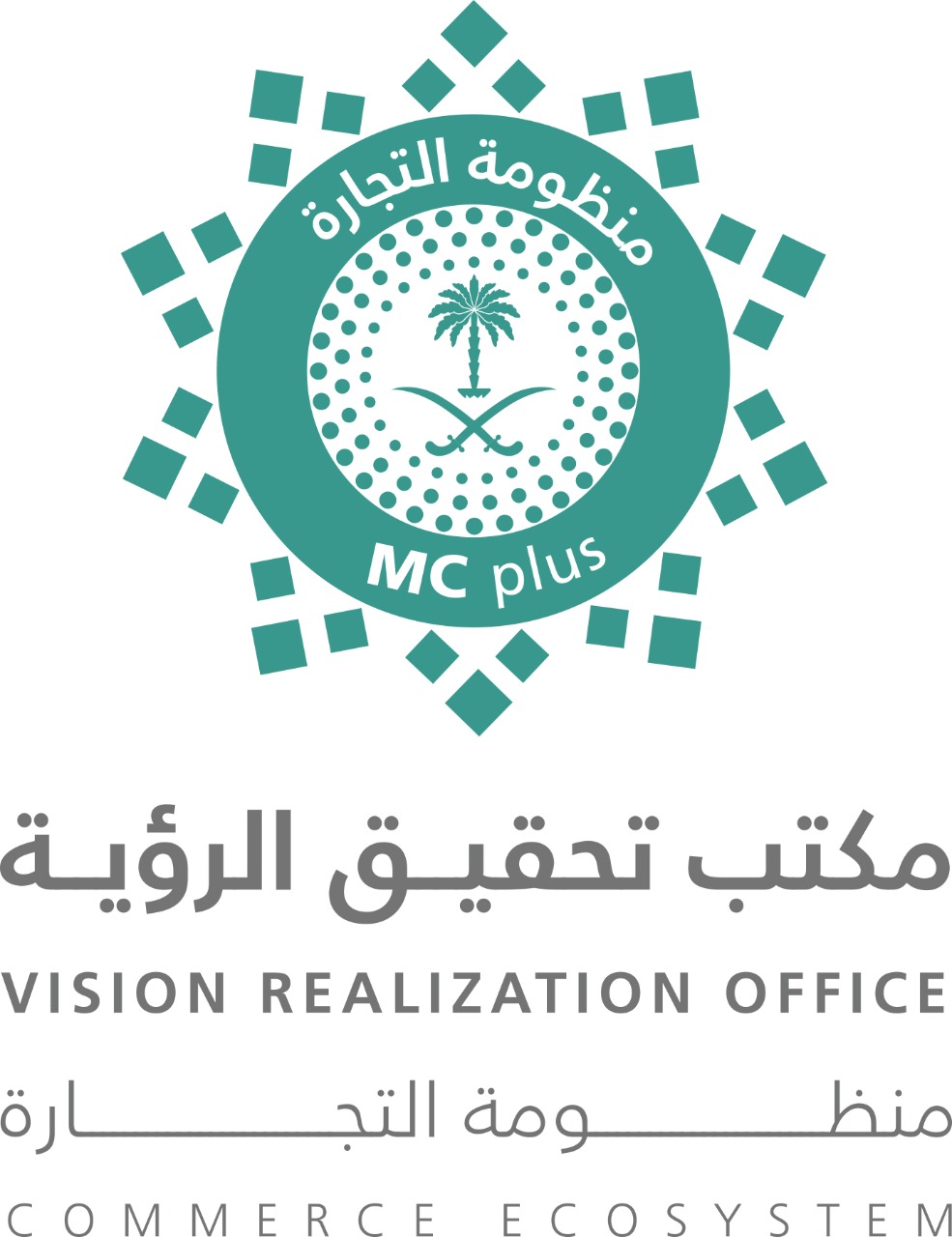 